November 2018Please pay your monthly fees on time!     SunMonTueWedThuFriSat1Second Quarter Begins 2Parent-Teacher Conference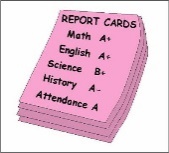 345678Quran Competition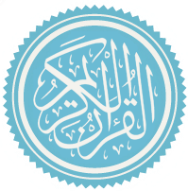 910111213Annual Title 1 Meeting with Parents @ 8:30-9:00 AM 1415161718192021Thanksgiving Break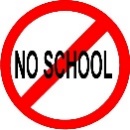 22Thanksgiving Break23Thanksgiving Break24252627282930